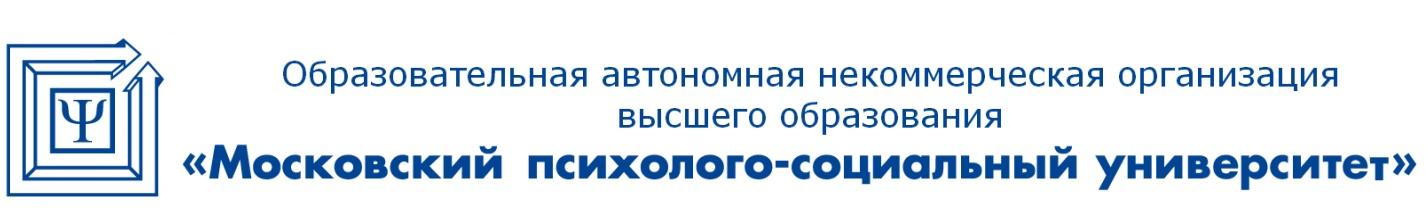 ФАКУЛЬТЕТ ЛОГОПЕДИИУТВЕРЖДАЮПроректор по учебной работе________________Васильева Т.В. «____»_________________ 201__гРабочая программа учебной практики(ознакомительной)Направление подготовки 44.03.03 Специальное (дефектологическое) образованиеНаправленность (профиль) подготовкиЛогопедияКвалификация (степень) выпускникаБакалаврФормы обученияОчная, заочная, очно-заочнаяМосква 2019 СОДЕРЖАНИЕВид практики, способ и форма ее проведенияВид практики – учебная. Тип практики – ознакомительнаяУчебная практика является неотъемлемой частью учебного процесса. Учебная  практика имеет важное значение для обеспечения единства теоретической и практической подготовки будущих бакалавров по направлению подготовки 44.03.03 Специальное (дефектологическое) образование по профилю  Логопедия, комплексного формирования системы дефектологических знаний. Способ проведения практики: стационарная, выездная. Форма практики: дискретно.Перечень планируемых результатов обучения при прохождении практики, соотнесенных с планируемыми результатами освоения основной профессиональной образовательной программыВ результате освоения ОПОП бакалавриата обучающийся должен овладеть следующими результатами обучения при прохождении практики:Основными целями практики являются:- знакомство с профессиональными умениями и навыками; - ознакомление с системой профессионально-педагогических компетенций, составляющих содержание деятельности педагога, логопеда;- получение необходимого опыта для написания аналитического  отчета, составленного по результатам практики;Задачами практики являются:формирование профессионально-педагогических умений, являющихся базой для овладения профессией логопеда;воспитание у обучающихся профессионально значимых качеств личности, уважения к выбранной профессии и активной педагогической позиции.Место практики в структуре основной профессиональной образовательной программы бакалавриатаПрактика реализуется в рамках обязательной части.Для успешного прохождения практики необходимы компетенции, сформированные в рамках изучения следующих дисциплин: «Речевые практики», «Безопасность жизнедеятельности», «Общая психология», «Педагогика», «Русский язык в профессиональной деятельности». Знания и умения, полученные при прослушивании указанных курсов лекций,  являются теоретической базой учебной практики.Учебная практика (ознакомительная) проводится на 1 курсе во 2 семестре (для очной , очно-заочной и заочной  форм обучения).Объем практики в зачетных единицах и ее продолжительность в неделях либо в академических или астрономических часах  Общий объем практики составляет 6 зачетных единиц. Продолжительность практики - 4 недели (216 часов). Содержание практикиРазделы практики и трудоемкость по видам учебных занятий (в академических часах)для очной формы обучения 2 семестрдля очно-заочной формы обучения 2 семестрдля заочной формы обучения 2 семестрСодержание практики, структурированное по разделамПодготовительный этап.Местом проведения учебной практики является лаборатория логопедических технологий при кафедре логопедии университета. Обучающимся предоставляется возможность:изучить специальную литературу и другую научную информацию о достижениях отечественной и зарубежной науки в сфере своей профессиональной деятельности;участвовать в проведении научных исследований;осуществить сбор, обработку, анализ и систематизацию научной информации по теме своей будущей курсовой работы;участвовать в разработке и подготовке дидактических пособий для проведения индивидуальных и фронтальных логопедических занятий;участвовать в консультативно-диагностической деятельности сотрудников кафедры логопедии университета;посетить образовательные, медицинские и научно-исследовательские организации, с целью ознакомления с общими принципами организации и содержания коррекционно-педагогической деятельности;планировать и провести досуговые мероприятия для детей с ОВЗ;составить отчет по теме своей работы;принять участие в образовательных выставках и форумах, а также научных конференциях,  выступить с докладом на ежегодной научно-практической конференции студентов и молодых ученых в  МПСУ.Обучающиеся проходят учебную практику на кафедре логопедии в качестве практикантов.Возможно прохождение обучающимися учебной практики в форме участия в процедурах проведения ЕГЭ, в качестве общественных наблюдателей.Установочная конференция по порядку проведения практики. В ходе установочной конференции руководитель практики:сообщает обучающимся точные сроки практики;проводит инструктаж по технике безопасности;сообщает фамилии и телефоны должностных лиц, занимающихся практикой в университете;подробно знакомит обучающихся с программой практики, выделяя главные вопросы и разъясняя индивидуальные задания; сообщает об учебных пособиях, необходимых для выполнения программы практики, указывает, где и какая литература может быть получена;сообщает требования по ведению дневника и составлению отчета по практике;напоминает о документах, необходимых обучающемуся в период практики (паспорт, студенческий билет)знакомит обучающихся с режимом работы базы практики (распорядок дня, особенности рабочего места и др.);информирует обучающихся о дате подведения итоговой конференции практики.	Продолжительность рабочего дня обучающихся при прохождении практики в организациях составляет для обучающихся в возрасте от 16 до 18 лет не более 35 часов в неделю (ст. 92 ТК РФ), а в возрасте 18 лет и старше не более 40 часов в неделю (ст. 91 ТК РФ).При неявке на практику (или части практики) по уважительным причинам обучающиеся обязаны поставить об этом в известность деканат факультета и в первый день явки в университет предоставить данные о причине пропуска практики (или части практики). В случае болезни, обучающийся предоставляет в деканат факультета справку установленного образца соответствующего лечебного учреждения.Обучающиеся, совмещающие обучение с трудовой деятельностью, вправе проходить учебную практику, по месту трудовой деятельности в случаях, если профессиональная деятельность, осуществляемая ими, соответствует требованиям к содержанию практики. В этом случае обучающиеся представляют руководителю практики справку с места работы и всю отчетную документацию.Ознакомительный этап.Инструктаж по технике безопасности, знакомство с деятельностью организации, планирование  работы, анализ литературыОбучающиеся в период прохождения практики:выполняют индивидуальные задания, предусмотренные программами практики;соблюдают правила внутреннего трудового распорядка;соблюдают требования охраны труда и пожарной безопасности.С момента зачисления обучающихся в период практики в качестве практикантов на рабочие места на них распространяются правила охраны труда и правила внутреннего распорядка, действующие в организации.Обучающиеся-практиканты знакомятся:- с материально-технической базой кафедры и кабинета логопедических технологий;- с оснащенностью и организацией учебного процесса и предметно-развивающей среды (кабинеты, лаборатория, оборудование, наглядные пособия, технические средства обучения).На данном этапе обучающиеся совместно с руководителем планируют работу, составляют совместный план-график. Для подготовки конспектов досуговых мероприятий обучающиеся анализируют литературу.Пассивная практика (основной этап).В период прохождения учебной практики, посещая организацию, обучающийся регулярно заполняет дневник практики, отражает в нем проделанную ежедневную работу.  Практикант также посещает образовательные, медицинские и научно-исследовательские организации, с целью ознакомления с общими принципами организации и содержания коррекционно-педагогической деятельности; планирует и проводит 1-2 педагогических досуговых мероприятия для детей с ОВЗ; присутствует при внеурочных мероприятиях; составляет план и развернутый конспект к каждому мероприятию; посещает занятия преподавателей и других практикантов, анализирует их.  На протяжении всей практики практикант должен пронаблюдать и зафиксировать в дневнике практики не менее 8 часов просмотренных мероприятий: посетить и проанализировать два-три занятия и других педагогических мероприятия (лекция, собрание, утренник, прогулка и проч.); посетить и проанализировать два-три занятия, проводимых другими практикантами. Во время активной практики проводится опрос практикантов с целью определения уровня овладение компетенциями, сформированности первичных профессиональных умений и навыков. Обучающийся начинает готовить отчет о прохождении практики.Завершающий этап. Подведение итогов, оформление отчетной документации, итоговая конференция, защита отчетов. Основной целью заключительного этапа учебной практики является обобщение результатов. На этом этапе осуществляется окончательное оформление документации учебной практики и завершается составление отчета.  После завершения практики обучающийся обязан предоставить руководителю практики от университета для защиты отчета по практике: а) отчет о прохождении практики; б) дневник практики; в) конспекты проведенных мероприятий.  Защита отчета проходит в форме зачета с оценкой.Основными целями отчета, составленного по результатам проведенной во время прохождения учебной практики работы, являются:- краткое изложение результатов ознакомления с местом прохождения практики и особенностей его функционирования;-  краткое изложение теоретических и практических основ изученной в ходе практики проблемы;- формализация и детальное изложение разработок, осуществленных обучающимся в ходе прохождения практики.Отчет по установленной форме должен быть оформлен  и   представлен руководителю учебной практики на подпись, удостоверяющую соответствие работы основным требованиям  направления подготовки 44.03.03 Специальное (дефектологическое) образование по профилю  Логопедия. На итоговой конференции обучающиеся под руководством преподавателя кафедры логопедии подробно анализируют и обсуждают отчеты всех практикантов.В отчете о прохождении учебной практике должны быть отражены сведения о месте и сроках практики; последовательности прохождения практики; характеристика выполненной работы по отдельным разделам практики. Кроме того, в отчете должны быть изложены спорные и сложные вопросы, которые рассматривались в процессе прохождения практики, а также замечания и предложения.В отчете о прохождении практики также следует проанализировать собранный практический материал, определить возможность его использования для написания рефератов, будущих курсовых работ, самостоятельной работы. Отчет о прохождении учебной практики защищается обучающимися по окончании практики на итоговой конференции. 6.Форма отчетности по практике.В соответствии с учебным планом университета формой отчетности по учебной практике является зачет с оценкой.Руководитель практики от университета ставит зачет с оценкой, оценивая качество, полноту, правильность оформления отчетных документов по практике, а так же активную и осознанную работу в процессе практики. Зачет с оценкой обучающийся получает по итогам защиты отчета по практике. Для допуска к защите учебной практики обучающийся обязан предоставить руководителю практики от кафедры необходимые документы:1.	Дневник практики (цель, задачи практики, оборудование кабинета логопедических технологий, содержание каждого дня практики, конспекты педагогических досуговых занятий,  характеристики детей, перспективный и тематический планы работы и т.д.). 2.	Отчет о практике в свободной форме (один от подгруппы). Отчет может быть дополнен стенгазетой  с фотографиями.3.	Индивидуальное задание.4.	Совместный  план-график.5. Изучение нормативных актов, положений об организации логопедической помощи, о деятельности психолого-медико-педагогической комиссии (ПМПК), об организации инклюзивного образования в современном мире..В отчете обучающийся должен указать, как проходила практика, какую она ему принесла пользу в усвоении теоретического материала, какую помощь оказывали руководители практики (преподаватели и практические работники). Отчет должен отражать отношение обучающегося к изученным материалам той деятельности, с которой он знакомился, те знания и навыки, которые он приобрел в ходе учебной практики. Отчет является самостоятельной, творческой работой обучающегося, поэтому допускается произвольный порядок изложения в рамках его основной части полученных в период прохождения практики знаний и навыков, аналитического материала, статистических данных, а также достигнутых результатов исследования. По усмотрению обучающегося, в зависимости от характера собранного материала, а также тех моментов, которые он считает необходимым осветить, возможны различные варианты построения основной части отчета, также допускается произвольный количественный набор разделов и подразделов.Отчет о практике должен содержать характеристику выполненной работы, количество и характер изученных материалов (методик диагностики и коррекции, конспектов занятий и проч.),  а также обобщение изученных материалов. Необходимо также отразить в отчете степень выполнения задач, поставленных перед обучающимся в индивидуальном задании.В заключение кратко излагаются выводы, к которым пришел обучающийся  во время прохождения практики, подводится итог выполненной работы, отмечается, в какой степени достигнуты цели практики и решены поставленные задачи.Во время защиты отчета обучающийся должен уметь анализировать те или иные действия и решения, указать, при каком условии они являются законными, обоснованными. При ненадлежащем оформлении представленных документов защита отчета по практике откладывается с указанием сроков для необходимых исправлений. На основании отчета обучающегося и представленных документов руководитель практики от кафедры дает заключение о результатах практики, решает вопрос об оценке практики обучающегося. обучающиеся, не сдавшие в установленные сроки материалы по практике, считаются имеющими академическую задолженность. По результатам защиты руководитель практики от кафедры выставляет зачет с оценкой ("отлично", "хорошо", "удовлетворительно", "неудовлетворительно"). 7.Фонд оценочных средств для проведения промежуточной аттестации обучающихся по практике.Фонд оценочных средств оформлен в виде приложения к рабочей программе практики.Перечень учебной литературы и ресурсов сети «Интернет», необходимых для прохождения практики.а) основная учебная литератураЛалаева Р.И. Логопедия в таблицах и схемах [Электронный ресурс]: учебное пособие/ Лалаева Р.И., Парамонова Л.Г., Шаховская С.Н.— Электрон. текстовые данные.— М.: ПАРАДИГМА, 2012.— 216 c.— Режим доступа: http://www.iprbookshop.ru/13024.— ЭБС «IPRbooks» .Смирнова И.А. Логопедия [Электронный ресурс]: иллюстрированный справочник/ Смирнова И.А.— Электрон. текстовые данные.— СПб.: КАРО, 2014.— 232 c.— Режим доступа: http://www.iprbookshop.ru/44493.— ЭБС «IPRbooks».Фомичева М. Ф. Предупреждение нарушений звукопроизношения у детей [Текст] : пособие / М. Ф. Фомичева ; МПСУ. - М. : МПСУ ; Воронеж : МОДЭК, 2014. - 336 с. : цв. ил. + 1 электрон. опт. диск. - (Библиотека логопеда).б) дополнительная учебная литератураБабина Г.В. Структурно-слоговая организация речи дошкольников. Онтогенез и дизонтогенез [Электронный ресурс]: монография/ Бабина Г.В., Шарипова Н.Ю.— Электрон. текстовые данные.— М.: Прометей, 2013.— 192 c.— Режим доступа: http://www.iprbookshop.ru/24029.— ЭБС «IPRbooks».Дети с нарушениями развития: Хрестоматия для студ. и слушателей спец.фак-тов / Сост. В.М.Астапов. – М.: МПСИ, Воронеж: МОДЭК, 2011. – 384 с.Засорина Л.Н. Речевое развитие детей 2–8 лет [Электронный ресурс]: методики. Учебно-игровые материалы/ Засорина Л.Н., Беляковская Н.Н., Макарова Н.Ш.— Электрон. текстовые данные.— СПб.: КАРО, 2013.— 144 c.— Режим доступа: http://www.iprbookshop.ru/26777.— ЭБС «IPRbooks»Калягин В.А. Энциклопедия методов психолого-педагогической диагностики лиц с нарушениями речи. Практикум [Электронный ресурс]: пособие для студентов, педагогов, логопедов и психологов/ Калягин В.А., Овчинникова Т.С.— Электрон. текстовые данные.— СПб.: КАРО, 2013.— 432 c.— Режим доступа: http://www.iprbookshop.ru/26791.— ЭБС «IPRbooks»Лапп Е.А. Индивидуальные занятия по коррекции звуков «ч» и «щ» [Электронный ресурс]: учебное пособие/ Лапп Е.А.— Электрон. текстовые данные.— Саратов: Вузовское образование, 2013.— 73 c.— Режим доступа: http://www.iprbookshop.ru/12710.— ЭБС «IPRbooks»Логопедия. Учебник для студентов дефектологических факультетов пед.высших учеб.заведений. / Под ред. Л.С.Волковой. – 5 изд., перераб. и доп. -  М.: ГИЦ ВЛАДОС, 2009. – 703 с.Филатова Ю.О. Ритм речи и движений у детей. Теоретические и прикладные проблемы логопедии [Электронный ресурс]: монография/ Филатова Ю.О.— Электрон. текстовые данные.— М.: Московский педагогический государственный университет, 2012.— 218 c.— Режим доступа: http://www.iprbookshop.ru/18614.— ЭБС «IPRbooks»Фомичева М.Ф. Введение в логопедию. Материалы для практического усвоения системы фонем русского языка: учеб. пособие для студ.и слушателей курсов педагогики и повышения квалификации/М.Ф.Фомичева, Е.В.Оганесян.- М.: Издательство МПСИ; Воронеж: изд.МПО (МОДЭК), 2010.-88св) Современные профессиональные базы данных и информационные справочные системы.1) Автоматизированная библиотечная система МАРК;2) Электронная библиотечная система «IPRbooks» [Электронный ресурс]. – Электрон. дан. – Режим доступа: http://www.iprbookshop.ru/ ;3)  Научная электронная библиотека [Электронный ресурс]. – Электрон. дан. – Режим дос- тупа : http://www.elibrary.ru/ 4) Национальная электронная библиотека [Электронный ресурс]. – Электрон. дан. – Режим доступа: http://www.nns.ru/; Интернет-тестирование в сфере образования – http://www.i-exam.ru/ 5) Электронные ресурсы Российской государственной библиотеки. Режим доступа: www.rsl.ru/ru/root3489/all;6) Портал Федеральных государственных образовательных стандартов высшего образования http://fgosvo.ru;7) Портал "Информационно-коммуникационные технологии в образовании" https://www.ict.edu.ru;8) Альманах Института коррекционной педагогики РАО https://www.alldef.ru;9) Педагогическая библиотека www.pedlib.ru;10) Сайт центра патологии речи и нейрореабилитации https://cprin.ru9.Лицензионное программное обеспечение.Не предусмотрено.10. Описание материально-технической базы, необходимой для проведения практики 1.	В целях подготовленности аудиторий к проведению установочной конференции и отчетной итоговой конференции имеется лаборатория логопедических технологий (столы, стулья, учебная доска, LCD-панель, шкафы с дидактическими пособиями,  учебно-методической и дидактической литературой, журналами по психолого-педагогической  тематике, таблицы: Ухо человека; Спинной мозг; Покровы; Скелетные мышцы; Строение сердца; Строение спинного мозга; Расположение органов грудной клетки и брюшной полости; Саггитальный разрез через носовую полость глотки и гортани; Строение уха (лабиринт);  Челюсти и зубы человека. Муляжи: Головной мозг ( в малой и большой форме); Строение уха; Спинной мозг; строение глаза; Строение гортани. Дидактический материал: Доска Сегена; Вкладыши; Развивающие игры: лото - «Парочки», «Что лишнее»; Пирамидки; Мозаика; Геометрические фигуры «Дом»; Шнуровка «Ботинок»; Мягкий конструктор, пазлы; картинный материал по лексическим темам и проч.). По заявке устанавливается  мобильный комплект (ноутбук, проектор, колонки).2.	Учебная аудитория для самостоятельной работы обучающихся с выходом в сеть Интернет (компьютерные столы, стулья, учебная доска, 12 компьютеров). По заявке устанавливается мобильный комплект (ноутбук, проектор, экран, колонки).11. Особенности прохождения практики инвалидами и лицами с ограниченными возможностями здоровья.Для обеспечения образования инвалидов и обучающихся с ограниченными возможностями здоровья разрабатывается адаптированная образовательная программа, индивидуальный учебный план с учетом особенностей их психофизического развития и состояния здоровья, в частности применяется индивидуальный подход к организации учебной практики, индивидуальные задания: рефераты, письменные работы и, наоборот, только устные ответы и диалоги, индивидуальные консультации, использование диктофона и других записывающих средств для воспроизведения материала.В целях обеспечения обучающихся инвалидов и лиц с ограниченными возможностями здоровья библиотека комплектует фонд основной учебной литературой, адаптированной к ограничению их здоровья, предоставляет возможность удаленного использования электронных образовательных ресурсов, доступ к которым организован в МПСУ. В библиотеке проводятся индивидуальные консультации для данной категории пользователей, оказывается помощь в регистрации и использовании сетевых и локальных электронных образовательных ресурсов, предоставляются места в читальных залах, оборудованные программами не визуального доступа к информации, экранными увеличителями и техническими средствами усиления остаточного зрения. Образовательный процесс обеспечен Microsoft Windows 7, Центр специальных возможностей, Экранная лупа; Microsoft Windows 7, Центр специальных возможностей, Экранная диктор; Microsoft Windows 7, Центр специальных возможностей, Экранная клавиатура; экранная лупа OneLoupe; речевой синтезатор «Голос».Иные сведения и материалы.12.1.Перечень образовательных технологий, используемых при проведении практики.Наиболее эффективным является просмотр видеоматериала по нарушениям речи. Могут быть организованы выездные посещения занятий и других педагогических мероприятий в дошкольных и школьных организациях и подробный их анализ, посещение конференций, выставок, открытых мероприятий коррекционной направленности. Обучающиеся могут понаблюдать за  обследованием дошкольников с нарушениями речи, планированием логопедической и педагогической работы. Используемые методы позволяют развивать у обучающихся положительное отношение к будущей профессии, иметь представление о взаимоотношениях логопеда с ребёнком, умение вступать  контакт с ним, а также приёмам логопедического обследования и коррекционно-логопедического воздействия.12.2. Обязанности руководителя практики.Руководитель учебной практики назначается из числа преподавателей кафедры логопедии.Руководитель практики от университета:–	участвует в распределении обучающихся по рабочим местам и видам работ в организации;–	осуществляет контроль за соблюдением сроков проведения практики и соответствием ее содержания требованиям, установленным ОПОП ВО;–	оказывает методическую помощь обучающимся при выполнении ими индивидуальных заданий;–	оценивает результаты прохождения практики обучающимися.Руководитель учебной практики проводит установочную и итоговую конференции со всеми обучающимися группы, организует каждого в соответствии с его сферой интересов, нацеливает его на систематизацию и анализ материала для будущей курсовой работы  и консультирует его в сборе материалов, необходимых для продуктивной работы и написания отчета.В ходе установочной конференции руководителю необходимо:сообщить обучающимся точные сроки практики;сообщить фамилии и телефоны должностных лиц, занимающихся практикой в университете;подробно ознакомить обучающихся с программой практики, выделяя главные вопросы и разъясняя индивидуальные задания; сообщить об учебных пособиях, необходимых для выполнения программы практики, указать, где и какая литература может быть получена;сообщить требования по ведению дневники и составлению отчета по практике;напомнить о документах, необходимых обучающемуся в период практики (паспорт, студенческий билет, трудовая книжка и другие документы, предусмотренные в организации)ознакомить обучающихся с режимом работы базы практики (распорядок дня, особенности рабочего места и др.);информировать обучающихся о дате проведения итоговой конференции практики.По окончанию практики руководитель обязан:–	в недельный срок после окончания практики предоставить заведующему кафедрой письменный отчет о проведении практики вместе с замечаниями и конкретными предложениями по совершенствованию практической подготовки обучающихся.–	уточнить на кафедре сроки предоставления на проверку отчетов и время приема отчетности по практике и довести их до сведения обучающихся.–	отчитаться на заседании кафедры о результатах практики.–	предоставить сведения о результатах практики в деканат для составления отчета о прохождении практики обучающихся (за подписью заведующего кафедрой).12.3. Обязанности обучающихся при прохождении учебной практики.Во время прохождения  практики обучающийся обязан:– полностью и добросовестно выполнять требования настоящей программы по соответствующему виду практики, проявляя при этом инициативу и творческое отношение к делу;– подчиняться правилам внутреннего распорядка организации, в котором проходит практику. В случае пропуска рабочего времени практикант должен предоставить оправдательный документ, который затем приобщается к отчету;– своевременно и точно выполнять все указания руководителей практики;– систематически вести дневник практики по установленной форме;– изучить и строго соблюдать правила охраны труда, техники безопасности, учебной санитарии;– активно участвовать в общественной жизни коллектива организации по месту практики;– своевременно пройти защиту соответствующего вида практики по ее окончании, представив преподавателю отчет в соответствии с программой, дневник и характеристику руководителя практики от предприятия, учреждения или организации о работе обучающегося практиканта.12.4. Документация по учебной практике.1. Дневник практики (цель, задачи практики, оборудование, содержание каждого дня практики, конспекты занятий, перспективный и тематический планы работы и т.д.). 2. Отчет о практике в свободной форме (один от подгруппы). Отчет может быть дополнен стенгазетой  с фотографиями. 3. Индивидуальное задание. 4. Совместный план-график. 5. Копии нормативных актов, положений об организации логопедической помощи, о деятельности психолого-медико-педагогической комиссии (ПМПК), об организации инклюзивного образования в современном мире.6. Журнал регистрации инструктажа обучающихся по ознакомлению с требованиями охраны труда, пожарной безопасности и техники безопасности.7. Отчет руководителя практики от университета о проведении учебной практики.8. Приказ о направлении на практику.Составитель: Антипова Ж.В. к.п.н., доцент, доцент кафедры логопедии МПСУ. 13. Лист регистрации измененийРабочая программа учебной дисциплины обсуждена и утверждена на заседании Ученого совета от « 3 » сентября 2019 г. протокол №1Лист регистрации измененийСОВМЕСТНЫЙ ПЛАН-ГРАФИКпрохождения учебной практикис «___»__________________20__г.  по «___»______________ 201_г.обучающегося ______________________________,____курса,______________ формы обучения,				(Ф.И.О. обучающегося)Направления Специальное (дефектологическое) образование, факультета ЛогопедииРуководитель практики от кафедры Университета                         ___________________(ФИО) 					(подпись)Руководитель практики от организации  ___________________(ФИО)  				(подпись)	Задание принял к исполнению                ____________________(Ф.И.О.)				 (подпись)ИНДИВИДУАЛЬНОЕ ЗАДАНИЕна учебную  практикуВыдано обучающемуся __________________________, ___курса,___________ формы обучения,					(Ф.И.О. обучающегося)Направления Специальное (дефектологическое) образование, факультета ЛогопедииНачало практики ____________________________________________Окончание практики _________________________________________1. Ведение и оформление дневника практики.2. Составление и оформление отчета по практике.3. Задания:__________________________________________________________________________________Задание выдал ________________________________________________(Ф.И.О.) ( подпись руководителя практики от университета)Задание принял _______________________________________________( Ф.И.О.) (подпись обучающегося)ПРИКАЗг. Москва«    » _________ 201_ г.               		                               № _____О направлении на практикуНа основании Положения об организации и проведении практик обучающихся по основным профессиональным образовательным программам высшего образования - программам бакалавриата, программам специалитета, программам магистратуры ОАНО ВО «МПСУ», в соответствии с календарным учебным графиком, договорами о прохождении практикиПРИКАЗЫВАЮ:Направить обучающихся ___ курса, группа № ________, ______ формы обучения, направления подготовки 44.03.03 Специальное (дефектологическое) образование, ОАНО ВО «МПСУ» для прохождения учебной практики в период с «___» ____________ 20__ г. по «__» ______________ 20___ г. Руководителем практики от университета  назначить ________________ ___________,_______________________,   ___________________(Ф.И.О.) 			 (должность)			(уч. звание)Руководителем практики от профильной организации  назначить ___________   ______________________ .(Ф.И.О.) 						Деканату ОАНО ВО «МПСУ», совместно с руководителем практики от университета, провести организационное собрание, довести информацию о целях, задачах и порядке прохождения практики, провести инструктаж обучающихся по правилам охраны труда, техники безопасности и пожарной безопасности.Ответственность за обеспечение безопасных условий труда и соблюдений правил охраны труда, техники безопасности и пожарной безопасности, а также правилами внутреннего трудового распорядка на местах прохождения практики, возложить на руководителя организации, заключившего с университетом договор на проведение учебной практики.Всего в приказе _____________(_____) человек. Последняя фамилия _____________.Проректор по учебной работе						«_____»_____________20___г.ДНЕВНИКучебной практикиОбучающегося __________________________, ___курса,___________ формы обучения,					(Ф.И.О. обучающегося)направления Специальное (дефектологическое) образование , факультета ЛогопедииМесто прохождения практики: кафедра логопедии ОАНО ВО МПСУ.Руководитель практики ___________________________________________________________Сроки практики с «____»____________20___г. по «____»__________20___г.Общий объем практики ___________ неделиРуководитель практики от университета __________________   _________________________						(подпись)				(Ф.И.О.)	Обучающийся		____________________   _________________________						(подпись)				(Ф.И.О.)	ОТЧЁТ Обучающегося __________________________, ___курса,___________ формы обучения,					(Ф.И.О. обучающегося)направления (специальность)______________________,факультета______________________Место прохождения практики : ______________________________________________________________________________Руководитель практики от университета: __________________________________________Краткое содержание практики (проблемы и задачи, выбранные обучающимся, способы их решения, полученные результаты, их оценка и самооценка) ________________________________________________________________________________________________________________________________________________________________________________________________________________________________________________________________________________________________________________________________________________________________________________________________________________________________________________________________________________________________________________________________________________________________________________________________________________________________________________________________________________________________________________________________________________________________________________________________________________________________________________________________________________________________________________________________________________________________________________________________________________________________________________________________________________________________________________________________________________________________________________________________________________________________________________________________________________________________________________________________________________________________________________________________________________________________________________________________________________________________________________________________________________Обучающийся   ___________________ (подпись)   Руководитель практики от университета   _____________________________________ (Ф.И.О.,подпись)ОТЗЫВо работе обучающегося____________________________________________, ___ курса,___________ формы обучения,			(Ф.И.О. обучающегося)направления Специальное (дефектологическое) образование, факультета Логопедиипрошедшего ______________ практику в _________________________,по адресу_____________________________________________________________________с "___" __________201_____года   по "__" ____________201___года.В период работы _________________________________________________________________Фамилия Имя Отчество (полностью)_________________________________________________________________________________________________________________________________________________________________________________________________________________________________________________________________________________________________________________________________________________________________________________________________________________________________________________________________________________________________________________________________________________________________________________________________________________________________________________________________________________________________________________________________________________________________________________________________________________________________________________________________________________________________________________________________________________________________________________________________________________________________________________________________________________________________________________________________Руководитель практики от организации _____________________________________ (Ф.И.О., подпись)М.П.Рекомендуемая оценка за ____________________ практику____________________ (вид практики)«____» _________________201__года. Руководитель практики от университета__________________________ (Ф.И.О.,подпись)ОТЧЕТруководителя практики от университетао проведении учебной практики___курса,__________ формы обучения, направления Специальное (дефектологическое) образование, факультета Логопедии, группы __________________________Сроки проведения практики с «____»___________201__г. по «____»_______________201__г.Руководитель практики от университета____________________________________________Установочная конференция была проведена  «___»_____________201__ г.В ходе установочной конференции обучающимся разъяснялись цели и задачи  практикитакие, как:________________________________________________________________________________________________________________________________________________________________________________________________________________________________________________Анализ практики (указываются места прохождения практики, положительные и отрицательные моменты, рекомендации):________________________________________________________________________________________________________________________________________________________________________________________________________________________________________________Итоговая конференция была проведена «___»_______________201__ г.На заключительной конференции  были подведены итоги производственной практики.________________________________________________________________________________________________________________________________________________________________________________________________________________________________________________Статистические результаты прохождения практики:«____»__________201__г.                                       ____________________________________(Ф.И.О., подпись руководителя от университета)ЖУРНАЛрегистрации инструктажа обучающихся по ознакомлению с требованиями охраны труда, пожарной безопасности и техники безопасности1Вид практики, способ и форма ее проведения 32Перечень планируемых результатов обучения при прохождении практики, соотнесенных с планируемыми результатами освоения основной профессиональной образовательной программы33Место практики в структуре основной профессиональной образовательной программы бакалавриата64Объем практики в зачетных единицах и ее продолжительность в неделях либо в академических или астрономических часах  65Содержание практики 65.1Разделы практикии трудоемкость по видам учебных занятий (в академических часах)65.2Содержание практики, структурированное по разделам (темам)136Форма отчетности по практике  157Фонд оценочных средств для проведения промежуточной аттестации обучающихся по практике168Перечень учебной литературы, современных профессиональных баз данных и информационных справочных систем169Лицензионное программное обеспечение1710Описание материально-технической базы, необходимой для проведения практики 1811Особенности прохождения практики инвалидами и лицами с ограниченными возможностями здоровья1812Иные сведения и материалы1812.1Перечень образовательных технологий, используемых при проведении практики  1812.2Обязанности руководителя практики2012.3Обязанности обучающихся при прохождении практики2012.4Документация по практике2113Лист регистрации изменений29Код компетенцииРезультаты освоения ОПОПСодержание компетенцииПеречень планируемых результатов обучения по практикеОПК-3Способен организовывать совместную	и	 индивидуальную учебную и воспитательную деятельность обучающихся, в том числе с особыми образовательными потребностями,	в соответствии	с   требованиями федеральных государственных образовательных стандартов.знать:основные механизмы и движущие силы процесса развития;законы	развития	личности	и	проявления	личностных	свойств, психологические законы периодизации и кризисов развития;значение каждого возрастного этапа для развития психических и личностных достижений;психолого-педагогические	закономерности	организации образовательного процесса;закономерности	развития	детско-взрослых	сообществ,	социально- психологические особенности и закономерности развития детских иподростковых сообществ;основы психодиагностики и основные признаки отклонения в развитии детей;современные технологии индивидуализации в образовании, формы образования детей с трудностями в обучении в общеобразовательных учреждениях.категории детей с ОВЗ;формы образования детей с ОВЗ; уметь:подбирать психодиагностический инструментарий для первичного выявления отклонений в развитии ребенка;осуществлять (совместно с психологом и др. специалистами) психолого- педагогическое сопровождение образовательного процесса и организацию субъект–субъектного взаимодействия участников образовательного процесса с учетом их индивидуальных особенностей;выявлять в ходе наблюдения поведенческих и личностных проблем обучающихся, связанных с особенностями их развития;– планировать и корректировать образовательные задачи (совместно с психологом и другими специалистами) по результатам мониторинга с учетом индивидуальных особенностей развития каждого ребенка;- применять на практике технологии индивидуализации в образовании;строить воспитательную деятельность с учетом индивидуальных особенностей детей;разрабатывать и реализовывать индивидуально-ориентированные образовательные программы с учетом личностных и возрастных особенностей обучающихся;корректировать учебную деятельность исходя из данных мониторинга образовательных результатов с учетом неравномерности индивидуального психического развития детей;ставить различные виды учебных задач и организовывать их решение в соответствии с уровнем индивидуального познавательного и личностного развития детей;оценивать образовательные результаты: формируемые в преподаваемом предмете, предметные и метапредметные компетенции, а также осуществлять (совместно с психологом) мониторинг личностных характеристик;формировать детско-взрослые сообщества; владеть:стандартизированными методами психодиагностики личностных характеристик и возрастных особенностей обучающихся.– специальными технологиями и методами, позволяющими проводить коррекционно-развивающую работу;- психолого-педагогическими технологиями, необходимыми для адресной работы с детьми с ОВЗ;– навыками сотрудничества, диалогического общения с детьми, родителями и педагогами, независимо от их возраста, опыта, социального положения, профессионального статуса и особенностей развития;подхода к лицам с нарушениями речи.ОПК-4Способен осуществлять духовно-нравственное воспитание обучающихся в учебной и внеучебной деятельности.знать:духовно-нравственные ценности личности и модели нравственного поведения в профессиональной деятельности;базовые	научные	понятия	теории	воспитания,	современные дидактические теории и теории воспитания;сущность, движущие силы, противоречия и логику процесса обучения, воспитания и развития как системы сотворчества учителя иученика;закономерности и дидактические принципы организации целостного педагогического процесса в единстве образовательной, воспитательной и развивающей функций;современные технологиивоспитания;сущность духовно-нравственного развития и воспитания обучающихся как первостепенной задачи современной образовательной системы и важного компонента социального заказа дляобразования;концепцию духовно-нравственного развития и воспитания личности гражданина России как методологическую основу разработки и реализации федеральных государственных образовательных стандартов общегообразования;цель и задачи духовно-нравственного развития ивоспитания;основные социально-педагогические условия и принципы духовно- нравственного развития и воспитания обучающихся;требования федеральных государственных образовательных стандартов общего образования к программе духовно-нравственного развития, воспитания обучающихся и программам воспитания и социализации обучающихся;уметь:осуществлять воспитательную деятельность в условиях изменяющейся поликультурной среды: формировать у обучающихся гражданскую позицию, толерантность и навыки поведения в изменяющейся поликультурной среде, способность к труду и жизни в условиях современного мира, культуры здорового и безопасного образажизни;создавать позитивный психологический климат в группе и условия для доброжелательных отношений между детьми, в том числе принадлежащими к разным национально-культурным, религиозным общностям и социальнымслоям;владеть:современными воспитательными технологиями, направленными на освоение учащимися нравственными моделямиповедения;методами организации культурного пространства образовательного учреждения с целью формирования общей культуры учащихся и формированию у них духовных и нравственныхценностей;инструментарием мониторинга духовно-нравственного развития, воспитания и социализацииобучающихся;средствами организации контроля результатов обучения ивоспитания.ОПК-7Способен взаимодействовать с участниками образовательных отношений в рамках реализации образовательных программ.знать:способы взаимодействия с различными участниками образовательного процесса;особенности	взаимодействия	и	сотрудничества	с	родителями обучающихся;способы построения межличностных отношений в группах разного возраста;особенности социального партнерства в образовательной деятельности; уметьпроектировать	и	обновлять	образовательную	программу	с привлечением обучающихся и их родителей;взаимодействовать	с	различными	участниками	образовательных отношений в рамках реализации программ дополнительного образования;видеть	социальную	значимость	реализуемых	образовательных программ;владеть:способами взаимодействия с различными субъектами образовательного процесса;приемами построения межличностных отношений на уроке;– навыками проектирования образовательных программ с учетом мненияучастников образовательных отношений;№ п\пРазделы (этапы) практикиВиды работ на практике, включая самостоятельную работу обучающихся и трудоемкость (в часах)Виды работ на практике, включая самостоятельную работу обучающихся и трудоемкость (в часах)Форма контроля1Подготовительный этапУстановочная конференция, получение сведений о месте и времени практики, получение образцов отчетной документации, индивидуальных заданий, составление совместный план-графика прохождения учебной практики2Совместный план-график, дневник2Ознакомительный этапИнструктаж по технике безопасности, знакомство с деятельностью организации, планирование  работы, анализ литературы 6Совместный план-график, дневник3Активная практика (основной этап)Ежедневное посещение места прохождения практики, заполнение дневника практики, отражение в нем проделанной ежедневной работы; подбор и обработка необходимых документов, изучение результатов, полученных от обобщения изученных материалов, овладение компетенциями, получение первичных профессиональных умений и навыков, проведение педагогического мероприятия и др. 200Совместный план-график, дневник, опрос4Завершающий этапПодведение итогов, оформление отчетной документации, итоговая конференция, защита отчетов. Сдача зачета с оценкой8Дневник,  защита отчета по практике, зачет с оценкой5Всего:216№ п\пРазделы (этапы) практикиВиды работ на практике, включая самостоятельную работу обучающихся и трудоемкость (в часах)Виды работ на практике, включая самостоятельную работу обучающихся и трудоемкость (в часах)Форма контроля1Подготовительный этапУстановочная конференция, получение сведений о месте и времени практики, получение образцов отчетной документации, индивидуальных заданий, составление совместный план-графика прохождения учебной практики2Совместный план-график, дневник2Ознакомительный этапИнструктаж по технике безопасности, знакомство с деятельностью организации, планирование  работы, анализ литературы 6Совместный план-график, дневник3Активная практика (основной этап)Посещение места прохождения практики, заполнение дневника практики, отражение в нем проделанной ежедневной работы; подбор и обработка необходимых документов, изучение результатов, полученных от обобщения изученных материалов, овладение компетенциями, получение первичных профессиональных умений и навыков, проведение педагогического мероприятия и др. 200Совместный план-график, дневник, опрос4Завершающий этапПодведение итогов, оформление отчетной документации, итоговая конференция, защита отчетов. Сдача зачета с оценкой8Дневник,  защита отчета по практике, зачет с оценкой5Всего:216№ п\пРазделы (этапы) практикиВиды работ на практике, включая самостоятельную работу обучающихся и трудоемкость (в часах)Виды работ на практике, включая самостоятельную работу обучающихся и трудоемкость (в часах)Форма контроля1Подготовительный этапУстановочная конференция, получение сведений о месте и времени практики, получение образцов отчетной документации, индивидуальных заданий, составление совместный план-графика прохождения учебной практики2Совместный план-график, дневник2Ознакомительный этапИнструктаж по технике безопасности, знакомство с деятельностью организации, планирование  работы, анализ литературы 6Совместный план-график, дневник3Активная практика (основной этап)Посещение места прохождения практики, заполнение дневника практики, отражение в нем проделанной ежедневной работы; подбор и обработка необходимых документов, изучение результатов, полученных от обобщения изученных материалов, овладение компетенциями, получение первичных профессиональных умений и навыков, проведение педагогического мероприятия и др. 200Совместный план-график, дневник, опрос4Завершающий этапПодведение итогов, оформление отчетной документации, итоговая конференция, защита отчетов. Сдача зачета с оценкой8Дневник,  защита отчета по практике, зачет с оценкой5Всего:216№ 
п/пСодержание измененияРеквизиты
документа
об утверждении
измененияДата
введения
изменения1Актуализирована решением Ученого совета с учетом развития науки, культуры, экономики, техники, технологий и социальной сферыПротокол заседания 
Ученого совета  от «27»мая 2019 года протокол № 601.09.2019№ п/пДатаЭтапы практикиВиды работ на практике, включая самостоятельную работу обучающегося и трудоемкость(в часах)123456Лицензия: регистрационный № 1478 от 28 мая 2015 года, на бланке серии 90Л01 №0008476Свидетельство о государственной аккредитации: регистрационный № 2783 от 07 марта 2018 года, на бланке серии 90А01 №0002920Лицензия: регистрационный № 1478 от 28 мая 2015 года, на бланке серии 90Л01 №0008476Свидетельство о государственной аккредитации: регистрационный № 2783 от 07 марта 2018 года, на бланке серии 90А01 №0002920Лицензия: регистрационный № 1478 от 28 мая 2015 года, на бланке серии 90Л01 №0008476Свидетельство о государственной аккредитации: регистрационный № 2783 от 07 марта 2018 года, на бланке серии 90А01 №00029204-й Рощинский проезд, 9А, г. Москва, 115191/ Тел: + 7 (495) 796-92-62  /  E-mail: mpsu@mpsu.ru№п/пФ.И.О. обучающегосяМесто прохождения практики, ФИО руководителей практики ДатаСодержание работыСроки проведенияОтметка о выполнении (Подпись руководителя от организации)Номер группыЧел.в группеПолучивших оценку за  практикуПолучивших оценку за  практикуПолучивших оценку за  практикуПолучивших оценку за  практикуПолучивших оценку за  практикуПолучивших оценку за  практикуПолучивших оценку за  практикуПолучивших оценку за  практикуПолучивших оценку за  практикуПолучивших оценку за  практикуНомер группыЧел.в группесдавалосдавалоотл.отл.хор.хор.удов.удов.неуд.неуд.Номер группыЧел.в группечел.%%чел.%%чел.%%чел.%%чел.%%ВСЕГОФамилия, имя, отчествообучающегося№ группыВид инструктажа (первичный, повторный, внеплановый)Причина проведения внеплановогоинструктажаФамилия, имя, отчествоинструктирующего (должность)Дата инструктажаПодписьПодписьФамилия, имя, отчествообучающегося№ группыВид инструктажа (первичный, повторный, внеплановый)Причина проведения внеплановогоинструктажаФамилия, имя, отчествоинструктирующего (должность)Дата инструктажаинструктирующегообучающегося